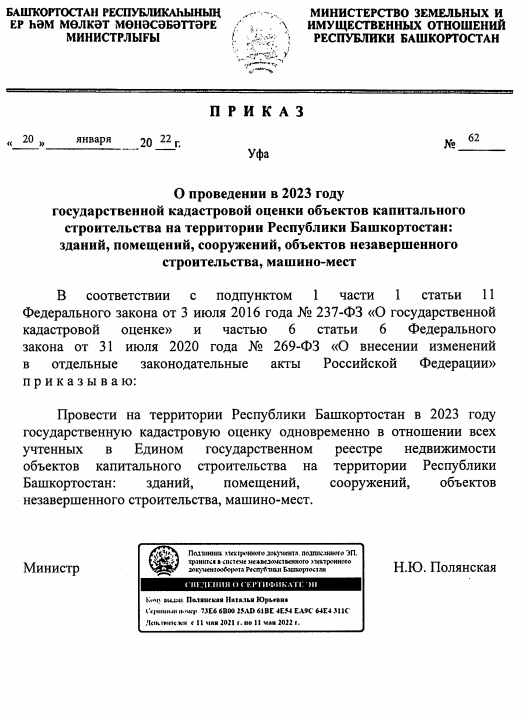 Уважаемые жители сельского поселения Челкаковский сельсовет!Уважаемые предприниматели!Подайте декларацию об объекте недвижимости – исключите возможность ошибки в кадастровой стоимости и  налоге на имуществоАдминистрация муниципального района, городского округа, сельского (городского) поселения Челкаковский сельсовет информирует, что Министерством земельных и имущественных отношений Республики Башкортостан приказом от 20 января 2022 года №62 принято решение                              о проведении в 2023 году государственной кадастровой оценки одновременно        в отношении всех объектов капитального строительства (зданий, помещений, сооружений, объектов незавершенного строительства, машино-мест).Приказ опубликован на официальном сайте министерства https://mzio.bashkortostan.ru/activity/32493.В целях исключения возможности кадастровых ошибок при определении кадастровой стоимости в  2022 году проводится сбор и обработка деклараций                 об объектах капитального строительства. Декларацию можно представить                       в ГБУ РБ «Государственная кадастровая оценка и техническая инвентаризация» (далее - ГБУ) либо в любое отделение МФЦ лично или направить по почте. Форма декларации и разъяснения по ее заполнению доступны для скачивания                на официальном сайте ГБУ- btirb.ru. Ссылка для скачивания бланка декларации:https://btirb.ru/kadastr/priyom-deklaraczij-o-harakteristikah-obektov-nedvizhimosti/.Адрес ГБУ: 450097, г. Уфа, ул. Бессонова, д. 26 «А», 1 этаж, окно №10. Телефоны для справки: 8-347 246-89-73 доб.198;  8-347-218-01-12.».НЕ СОГЛАСЕН С КАДАСТРОВОЙ СТОИМОСТЬЮ- ПРОЙДИ БЕСПЛАТНУЮ ПРОВЕРКУ - ИСКЛЮЧИ ОШИБКУ! Любой правообладатель объекта капитального строительства может проверить кадастровую стоимость в ГБУ РБ «Государственная кадастровая оценка и техническая инвентаризация» и получить разъяснение о порядке определения стоимости. Форма заявления на сайте btirb.ru доступна                                  для скачивания по ссылке: https://btirb.ru/kadastr/predostavlenie-razyasnenij-svyazannyh-s-opredeleniem-kadastrovoj-stoimosti. Услуга предоставляется для заявителей бесплатно.